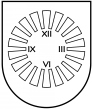 LATVIJAS  REPUBLIKA PRIEKUĻU NOVADA PAŠVALDĪBAReģistrācijas Nr. 90000057511, Cēsu prospekts 5, Priekuļi, Priekuļu pagasts, Priekuļu novads, LV-4126 www.priekuli.lv, tālr. 64107871, e-pasts: dome@priekulunovads.lvLēmumsPriekuļu novada Priekuļu pagastā2019.gada 28.novembrī							   Nr.492								(protokols Nr.12, 26.p)Par pašvaldības īpašuma Pāvila Rozīša iela 4-21, Liepā,  Liepas pagastā, Priekuļu novadā, nodošanu atsavināšanaiPamatojoties uz Vārds Uzvārds (turpmāk - Iesniedzējs), personas kods (), 2019.gada 4.novembra iesniegumu (Priekuļu novada pašvaldībā reģistrēts 04.11.2019. ar Nr.3-9/2019-5799) par dzīvokļa īpašuma Pāvila Rozīša iela 4-21, Liepā, Liepas pagastā, Priekuļu novadā, atsavināšanu īrniekam un izvērtējot domes rīcībā esošo informāciju, konstatēts:Priekuļu novada pašvaldībai pieder īpašums ar kadastra numuru 4260 900 0843, ar kadastra apzīmējumu 4260 003 0221 001 021, 62,7 m2 platībā, kopīpašuma domājamā daļa no zemes un būves 627/41678, kas atrodas Priekuļu novada Liepas pagastā, Liepā, Pāvila Rozīša ielā 4-21. Pašvaldības īpašuma tiesības nostiprinātas Liepas zemesgrāmatā, nodalījuma Nr.146 21. Īpašuma objekta būves nosaukums – dzīvokļa īpašums. Par dzīvokļa izīrēšanu ar Iesniedzēju noslēgts dzīvojamās telpas īres līgums 2009.gada 02.maijā.Dzīvokļa īpašuma nodošana atsavināšanai nav pretrunā pašvaldības interesēm, minēto nekustamo īpašumu nav lietderīgi saglabāt pašvaldības īpašumā, jo tas nav nepieciešams pašvaldības vai tās iestādēm to funkciju nodrošināšanai.Aizliegumi īpašuma atsavināšanai nav konstatēti. Īres un komunālo maksājumu parādu īrniekam nav.Pamatojoties uz likuma ,,Par pašvaldībām” 12.pantu, 14.panta pirmās daļas 2. punktu; 21.panta pirmās daļas 17.punktu, Publiskas personas mantas atsavināšanas likuma 3.panta 1.daļas otro punktu, 4.panta ceturto daļu, 5.panta pirmo un piekto daļu, 8.panta otro daļu, 37.panta pirmās daļas 4.punktu, 45.panta ceturtās daļas 1.punktu un 2.punktu, Ministru kabineta 2011.gada 1.februāra noteikumu Nr.109 ,,Kārtība, kādā atsavināma publiskas personas manta” regulējumu, Priekuļu novada domes Finanšu komitejas 2019.gada 25.novembra atzinumu (protokols Nr.12),atklāti balsojot: PAR –14 (Elīna Stapulone, Dace Kalniņa, Aivars Tīdemanis, Elīna Krieviņa, Jānis Mičulis, Mārīte Raudziņa, Arnis Melbārdis, Jānis Ročāns, Aivars Kalnietis, Normunds Kažoks, Ināra Roce, Elīna Krieviņa, Māris Baltiņš, Baiba Karlsberga), PRET –nav, ATTURAS –nav,  Priekuļu novada dome nolemj: Pasūtīt dzīvokļa īpašuma un tam piekrītošās domājamās daļas no būves un zemes Pāvila Rozīša iela 4-21, Liepā, Liepas pagastā, Priekuļu novadā, kadastra numurs 4260 900 0843, novērtējumu.Pēc tirgus novērtējuma saņemšanas, dzīvokļa īpašumu Pāvila Rozīša iela 4-21, Liepā, Liepas pagastā, Priekuļu novadā, ar kadastra  numuru 4260 900 0843, atsavināt īrniekam Vārds Uzvārds, personas kods (), par nosacīto cenu Publiskas personas mantas atsavināšanas likumā noteiktajā kārtībā.Atbildīgais par lēmuma izpildi Attīstības nodaļas vadītāja V.Lapsele.Šo lēmumu var pārsūdzēt viena mēneša laikā no tā spēkā stāšanās dienas Administratīvās rajona tiesas attiecīgajā tiesu namā pēc pieteicēja adreses (fiziska persona- pēc deklarētās dzīvesvietas vai nekustamā īpašuma atrašanās vietas, juridiska persona- pēc juridiskās adreses vietas). Saskaņā ar Administratīvā procesa 70.panta pirmo un otro daļu, lēmums stājas spēkā ar brīdi, kad tas paziņots adresātam, sūtot pa pastu – septītajā dienā pēc tā nodošanas pastā.Domes priekšsēdētāja		(paraksts)						Elīna Stapulone